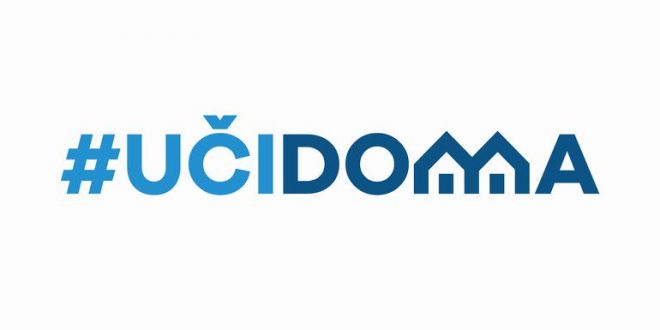 SEDMIČNI PLAN RADA PO PREDMETIMA ZA PERIOD 27.04.2020. – 30.04.2020.RAZRED I PREDMET: Priroda i društvo_____________   NASTAVNIK/CI: Marjana Nikolić, Zdravka Vreteničić, Erdemina Šabotić,                     Jelena Šćepanović, Aleksandra PetkovskiRAZRED I PREDMET: Priroda i društvo_____________   NASTAVNIK/CI: Marjana Nikolić, Zdravka Vreteničić, Erdemina Šabotić,                     Jelena Šćepanović, Aleksandra PetkovskiRAZRED I PREDMET: Priroda i društvo_____________   NASTAVNIK/CI: Marjana Nikolić, Zdravka Vreteničić, Erdemina Šabotić,                     Jelena Šćepanović, Aleksandra PetkovskiRAZRED I PREDMET: Priroda i društvo_____________   NASTAVNIK/CI: Marjana Nikolić, Zdravka Vreteničić, Erdemina Šabotić,                     Jelena Šćepanović, Aleksandra PetkovskiRAZRED I PREDMET: Priroda i društvo_____________   NASTAVNIK/CI: Marjana Nikolić, Zdravka Vreteničić, Erdemina Šabotić,                     Jelena Šćepanović, Aleksandra PetkovskiDANISHODIAKTIVNOSTISADRŽAJ/POJMOVINAČIN KOMUNIKACIJEPONEDELJAK27.04.2020.----UTORAK28.04.2020.
Navedu šta podrazumijevamo pod pravilnom i zdravom ishranom
Rade zadatke u Udžbeniku, prave voćnu salatu za sebe i ukućane
Nedjeljni ručak, Udžbenik strane: 43 i 44Viber grupaSRIJEDA29.04.2020.
-
-
-
-ČETVRTAK30.04.2020..PETAK01.05.2020.----POVRATNA INFORMACIJA U TOKU SEDMICE